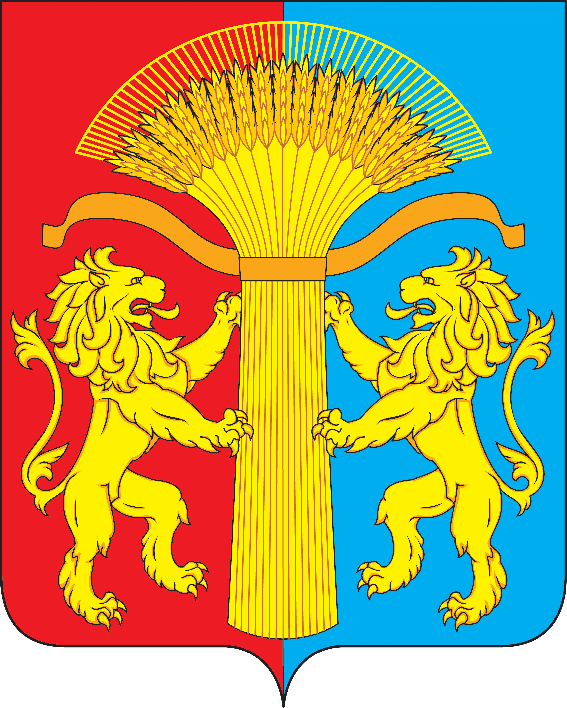 АДМИНИСТРАЦИЯ КАНСКОГО РАЙОНА КРАСНОЯРСКОГО КРАЯПОСТАНОВЛЕНИЕ08.02.2021                                     г. Канск         	                              № 36-пгВ соответствии с распоряжением Правительства Российской Федерации от 17.04.2019 № 768-р «Об утверждении Стандарта развития конкуренции в субъектах Российской Федерации», во исполнение протокола совещания по вопросам разработки ключевых показателей развития конкуренции и планов мероприятий («дорожных карт») развития конкуренции в Красноярском крае от 05.07.2018 № 128, руководствуясь статьями 38, 40 Устава Канского района ПОСТАНОВЛЯЮ:Внести в постановление от 11.02.2019 № 70-пг «О создании Совета по вопросам содействия развитию конкуренции при Главе Канского района» (далее – Постановление) следующие изменения:в приложении к Постановлению «Положение о Совете по вопросам содействия развитию конкуренции при Главе Канского района»:в разделе 4 «Порядок организации деятельности Совета» пункт 4.7 изложить в следующей редакции: - «Заседания Совета проводятся по мере необходимости, но не реже одного раза в год». 2. Контроль за исполнением настоящего постановления возложить на                                       заместителя Главы Канского района по финансово-экономическим вопросам – руководителя Финуправления Канского района М.В.Черепову.4. Настоящее постановление вступает в силу в день, следующий за днем его официального опубликования в печатном издании «Вести Канского района», и подлежит размещению на официальном сайте муниципального образования Канский район в информационно - телекоммуникационной сети «Интернет».Глава Канского района			                                         А.А. ЗаруцкийО внесении изменений в постановление администрации Канского района Красноярского края от 11.02.2019 № 70-пг «О создании Совета по вопросам содействия развитию конкуренции при Главе Канского района»